แบบ สขร.1แบบสรุปผลการดําเนินการจัดซื้อจัดจ้างในรอบเดือน ตุลาคม 2566ของ สภ.วังทรายพูน จว.พิจิตร วันที่ 1 - 31 ตุลาคม 2566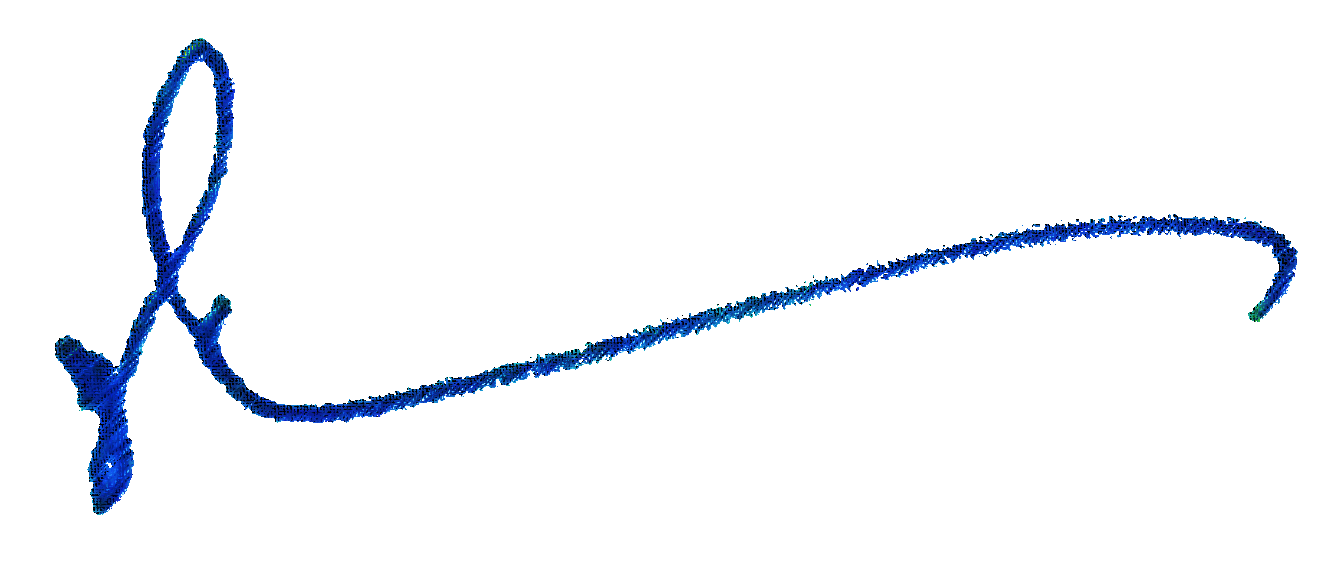 แบบสรุปผลการดําเนินการจัดซื้อจัดจ้างในรอบเดือน พฤศจิกายน 2566ของ สภ.วังทรายพูน จว.พิจิตร วันที่ 1 - 30 พฤศจิกายน 2566แบบสรุปผลการดําเนินการจัดซื้อจัดจ้างในรอบเดือน ธันวาคม 2566ของ สภ.วังทรายพูน จว.พิจิตร วันที่ 1 - 31 ธันวาคม 2566แบบสรุปผลการดําเนินการจัดซื้อจัดจ้างในรอบเดือน มกราคม 2567ของ สภ.วังทรายพูน จว.พิจิตร วันที่ 1 - 31 มกราคม 2567แบบสรุปผลการดําเนินการจัดซื้อจัดจ้างในรอบเดือน กุมภาพันธ์ 2567ของ สภ.วังทรายพูน จว.พิจิตร วันที่ 1 - 29 กุมภาพันธ์ 2567แบบสรุปผลการดําเนินการจัดซื้อจัดจ้างในรอบเดือน มีนาคม 2567ของ สภ.วังทรายพูน จว.พิจิตร วันที่ 1 - 31 มีนาคม 2567ลําดับงานที่จัดซื้อหรือจัดจางวงเงินที่ซื้อหรือจาง(บาท)ราคากลาง (บาท)วิธีการซื้อรายชื่อผูเสนอราคาและผูที่ไดรับการคัดเลือกและเหตุผลที่คัดเลือกเลขที่และวันที่ของลําดับงานที่จัดซื้อหรือจัดจางวงเงินที่ซื้อหรือจาง(บาท)ราคากลาง (บาท)หรือจางราคาที่เสนอราคาที่ตกลงซื้อหรือจางโดยสรุปสัญญาหรือขอตกลงลําดับงานที่จัดซื้อหรือจัดจางวงเงินที่ซื้อหรือจาง(บาท)ราคากลาง (บาท)ในการซื้อหรือจาง1วัสดุมันเชื้อเพลิง ประจําเดือน ต.ค.6650,00050,000เฉพาะเจาะจงบริษัท ซัสโก้ จำกัด(มหาชน) สาขาวังทรายพูนบริษัท ซัสโก้ จำกัด(มหาชน) สาขาวังทรายพูนมีปมนํ้ามนั  บริการในพื้นที่สะดวกในการเติมน้ำมัน  10/25663 ต.ค.2566ลําดับงานที่จัดซื้อหรือจัดจางวงเงินที่ซื้อหรือจาง(บาท)ราคากลาง (บาท)วิธีการซื้อรายชื่อผูเสนอราคาและผูที่ไดรับการคัดเลือกและเหตุผลที่คัดเลือกเลขที่และวันที่ของลําดับงานที่จัดซื้อหรือจัดจางวงเงินที่ซื้อหรือจาง(บาท)ราคากลาง (บาท)หรือจางราคาที่เสนอราคาที่ตกลงซื้อหรือจางโดยสรุปสัญญาหรือขอตกลงลําดับงานที่จัดซื้อหรือจัดจางวงเงินที่ซื้อหรือจาง(บาท)ราคากลาง (บาท)ในการซื้อหรือจาง1วัสดุมันเชื้อเพลิง ประจําเดือน พ.ย.6655,00055,000เฉพาะเจาะจงบริษัท ซัสโก้ จำกัด(มหาชน) สาขาวังทรายพูนบริษัท ซัสโก้ จำกัด(มหาชน) สาขาวังทรายพูนมีปมนํ้ามนั  บริการในพื้นที่สะดวกในการเติมน้ำมัน  11/25662 พ.ย.2566ลําดับงานที่จัดซื้อหรือจัดจางวงเงินที่ซื้อหรือจาง(บาท)ราคากลาง (บาท)วิธีการซื้อรายชื่อผูเสนอราคาและผูที่ไดรับการคัดเลือกและเหตุผลที่คัดเลือกเลขที่และวันที่ของลําดับงานที่จัดซื้อหรือจัดจางวงเงินที่ซื้อหรือจาง(บาท)ราคากลาง (บาท)หรือจางราคาที่เสนอราคาที่ตกลงซื้อหรือจางโดยสรุปสัญญาหรือขอตกลงลําดับงานที่จัดซื้อหรือจัดจางวงเงินที่ซื้อหรือจาง(บาท)ราคากลาง (บาท)ในการซื้อหรือจาง1วัสดุมันเชื้อเพลิง ประจําเดือน ธ.ค.6660,00060,000เฉพาะเจาะจงบริษัท ซัสโก้ จำกัด(มหาชน) สาขาวังทรายพูนบริษัท ซัสโก้ จำกัด(มหาชน) สาขาวังทรายพูนมีปมนํ้ามนั  บริการในพื้นที่สะดวกในการเติมน้ำมัน  12/25661 ธ.ค..2566ลําดับงานที่จัดซื้อหรือจัดจางวงเงินที่ซื้อหรือจาง(บาท)ราคากลาง (บาท)วิธีการซื้อรายชื่อผูเสนอราคาและผูที่ไดรับการคัดเลือกและเหตุผลที่คัดเลือกเลขที่และวันที่ของลําดับงานที่จัดซื้อหรือจัดจางวงเงินที่ซื้อหรือจาง(บาท)ราคากลาง (บาท)หรือจางราคาที่เสนอราคาที่ตกลงซื้อหรือจางโดยสรุปสัญญาหรือขอตกลงลําดับงานที่จัดซื้อหรือจัดจางวงเงินที่ซื้อหรือจาง(บาท)ราคากลาง (บาท)ในการซื้อหรือจาง1วัสดุมันเชื้อเพลิง ประจําเดือน ม.ค.6760,00060,000เฉพาะเจาะจงบริษัท ซัสโก้ จำกัด(มหาชน) สาขาวังทรายพูนบริษัท ซัสโก้ จำกัด(มหาชน) สาขาวังทรายพูนมีปมนํ้ามนั  บริการในพื้นที่สะดวกในการเติมน้ำมัน  1/25672 ม.ค..2567ลําดับงานที่จัดซื้อหรือจัดจางวงเงินที่ซื้อหรือจาง(บาท)ราคากลาง (บาท)วิธีการซื้อรายชื่อผูเสนอราคาและผูที่ไดรับการคัดเลือกและเหตุผลที่คัดเลือกเลขที่และวันที่ของลําดับงานที่จัดซื้อหรือจัดจางวงเงินที่ซื้อหรือจาง(บาท)ราคากลาง (บาท)หรือจางราคาที่เสนอราคาที่ตกลงซื้อหรือจางโดยสรุปสัญญาหรือขอตกลงลําดับงานที่จัดซื้อหรือจัดจางวงเงินที่ซื้อหรือจาง(บาท)ราคากลาง (บาท)ในการซื้อหรือจาง1วัสดุมันเชื้อเพลิง ประจําเดือน ก.พ.6755,00055,000เฉพาะเจาะจงบริษัท ซัสโก้ จำกัด(มหาชน) สาขาวังทรายพูนบริษัท ซัสโก้ จำกัด(มหาชน) สาขาวังทรายพูนมีปมนํ้ามนั  บริการในพื้นที่สะดวกในการเติมน้ำมัน  2/25671 ก.พ.2567ลําดับงานที่จัดซื้อหรือจัดจางวงเงินที่ซื้อหรือจาง(บาท)ราคากลาง (บาท)วิธีการซื้อรายชื่อผูเสนอราคาและผูที่ไดรับการคัดเลือกและเหตุผลที่คัดเลือกเลขที่และวันที่ของลําดับงานที่จัดซื้อหรือจัดจางวงเงินที่ซื้อหรือจาง(บาท)ราคากลาง (บาท)หรือจางราคาที่เสนอราคาที่ตกลงซื้อหรือจางโดยสรุปสัญญาหรือขอตกลงลําดับงานที่จัดซื้อหรือจัดจางวงเงินที่ซื้อหรือจาง(บาท)ราคากลาง (บาท)ในการซื้อหรือจาง1วัสดุมันเชื้อเพลิง ประจําเดือน มี.ค.6760,00060,000เฉพาะเจาะจงบริษัท ซัสโก้ จำกัด(มหาชน) สาขาวังทรายพูนบริษัท ซัสโก้ จำกัด(มหาชน) สาขาวังทรายพูนมีปมนํ้ามนั  บริการในพื้นที่สะดวกในการเติมน้ำมัน  3/25671 มี.ค.2567